Orientaciones para trabajo semanal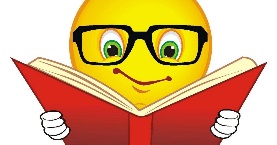 a distanciaProfesor/ a: Nataly Castro H Correo: Ncastro@mlbombal.cl. Teléfono: +56 97168169                    Profesor/ a: Nataly Castro H Correo: Ncastro@mlbombal.cl. Teléfono: +56 97168169                    Profesora Diferencial: Claudia CarrascoCorreo: Ccarrasco@mlbombal.clTeléfono: +56 977581017Profesora Diferencial: Claudia CarrascoCorreo: Ccarrasco@mlbombal.clTeléfono: +56 977581017Asignatura: ArtesCurso: 2° Básico  Curso: 2° Básico  Fecha: 30/06/2020Unidad: II Unidad Unidad: II Unidad Unidad: II Unidad Unidad: II Unidad Objetivo de la Clase: OA 04Objetivo de la Clase: OA 04Objetivo de la Clase: OA 04Objetivo de la Clase: OA 04Indicaciones para el trabajo del estudiante:Indicaciones para el trabajo del estudiante:Indicaciones para el trabajo del estudiante:Indicaciones para el trabajo del estudiante:ActividadObserva autorretratos de Jan Vermeer, El Greco, Diego Velásquez, Vincent van Gogh, Pablo Picasso o Andy Warhol, entre otros. Luego responde las siguientes preguntas:¿Por qué se les llama autorretratos a estas pinturas?¿Cuáles de las posiciones, ropas o gestos que observan en los autorretratos les llaman más la atención?¿En qué se diferencian los autorretratos que estás observando?¿Cuáles de las posiciones, ropas o gestos usarías para hacerte un autorretrato?A partir de la actividad anterior, mira fotografías personales y obsérvate a sí mismos por medio de un espejo. Luego dibújate en una de las posiciones observadas en las obras (de frente, de perfil, de espaldas, de medio cuerpo o cuerpo entero realizando alguna actividad, otros). Pinta tu autorretrato con témperas, lápices de cera, pasteles grasos o técnicas mixtas. Explica cómo usas los elementos de lenguaje visual en tus trabajos de arte, respondiendo preguntas:¿Por qué usaron esos colores?¿Por qué usaron esas formas?ActividadObserva autorretratos de Jan Vermeer, El Greco, Diego Velásquez, Vincent van Gogh, Pablo Picasso o Andy Warhol, entre otros. Luego responde las siguientes preguntas:¿Por qué se les llama autorretratos a estas pinturas?¿Cuáles de las posiciones, ropas o gestos que observan en los autorretratos les llaman más la atención?¿En qué se diferencian los autorretratos que estás observando?¿Cuáles de las posiciones, ropas o gestos usarías para hacerte un autorretrato?A partir de la actividad anterior, mira fotografías personales y obsérvate a sí mismos por medio de un espejo. Luego dibújate en una de las posiciones observadas en las obras (de frente, de perfil, de espaldas, de medio cuerpo o cuerpo entero realizando alguna actividad, otros). Pinta tu autorretrato con témperas, lápices de cera, pasteles grasos o técnicas mixtas. Explica cómo usas los elementos de lenguaje visual en tus trabajos de arte, respondiendo preguntas:¿Por qué usaron esos colores?¿Por qué usaron esas formas?ActividadObserva autorretratos de Jan Vermeer, El Greco, Diego Velásquez, Vincent van Gogh, Pablo Picasso o Andy Warhol, entre otros. Luego responde las siguientes preguntas:¿Por qué se les llama autorretratos a estas pinturas?¿Cuáles de las posiciones, ropas o gestos que observan en los autorretratos les llaman más la atención?¿En qué se diferencian los autorretratos que estás observando?¿Cuáles de las posiciones, ropas o gestos usarías para hacerte un autorretrato?A partir de la actividad anterior, mira fotografías personales y obsérvate a sí mismos por medio de un espejo. Luego dibújate en una de las posiciones observadas en las obras (de frente, de perfil, de espaldas, de medio cuerpo o cuerpo entero realizando alguna actividad, otros). Pinta tu autorretrato con témperas, lápices de cera, pasteles grasos o técnicas mixtas. Explica cómo usas los elementos de lenguaje visual en tus trabajos de arte, respondiendo preguntas:¿Por qué usaron esos colores?¿Por qué usaron esas formas?ActividadObserva autorretratos de Jan Vermeer, El Greco, Diego Velásquez, Vincent van Gogh, Pablo Picasso o Andy Warhol, entre otros. Luego responde las siguientes preguntas:¿Por qué se les llama autorretratos a estas pinturas?¿Cuáles de las posiciones, ropas o gestos que observan en los autorretratos les llaman más la atención?¿En qué se diferencian los autorretratos que estás observando?¿Cuáles de las posiciones, ropas o gestos usarías para hacerte un autorretrato?A partir de la actividad anterior, mira fotografías personales y obsérvate a sí mismos por medio de un espejo. Luego dibújate en una de las posiciones observadas en las obras (de frente, de perfil, de espaldas, de medio cuerpo o cuerpo entero realizando alguna actividad, otros). Pinta tu autorretrato con témperas, lápices de cera, pasteles grasos o técnicas mixtas. Explica cómo usas los elementos de lenguaje visual en tus trabajos de arte, respondiendo preguntas:¿Por qué usaron esos colores?¿Por qué usaron esas formas?